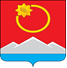 АДМИНИСТРАЦИЯ ТЕНЬКИНСКОГО МУНИЦИПАЛЬНОГО ОКРУГАМАГАДАНСКОЙ ОБЛАСТИП О С Т А Н О В Л Е Н И Е      26.06.2023 № 255-па                п. Усть-ОмчугО внесении изменений в постановление администрации Тенькинского городского округа Магаданской области от 19 октября 2022 года № 368-па «Об утверждении муниципальной программы «Переселение граждан из аварийного жилищного фонда муниципального образования «Тенькинский муниципальный округ Магаданской области»  на 2023-2025 годы»В связи с признанием многоквартирного жилого дома на территории муниципального образования «Тенькинский муниципальный округ Магаданской области» аварийным и подлежащим сносу, администрация Тенькинского муниципального округа Магаданской области                            п о с т а н о в л я е т :Внести в муниципальную программу «Переселение граждан из аварийного жилищного фонда муниципального образования «Тенькинский муниципальный округ Магаданской области»  на 2023-2025 годы», утвержденную постановлением администрации Тенькинского городского округа Магаданской области от 13 октября 2022 года № 368-па «Об утверждении муниципальной программы «Переселение граждан из аварийного жилищного фонда муниципального образования «Тенькинский муниципальный округ Магаданской области» на 2023 - 2025 годы» (далее - Программа), следующие изменения:Позицию «Структура жилищного фонда муниципального образования «Тенькинский муниципальный округ Магаданской области» паспорта  Программы изложить в следующей редакции:Приложение № 2 Важнейшие целевые показатели и индикаторы муниципальной программы «Переселение граждан из аварийного жилищного фонда муниципального образования «Тенькинский муниципальный округ Магаданской области» на 2023 - 2025 годы» к Программе изложить в редакции согласно приложению № 1 к настоящему постановлению.Приложение № 5 «Перечень многоквартирных жилых домов,  признанных аварийными и подлежащими сносу» муниципальной программы «Переселение граждан из аварийного жилищного фонда муниципального образования «Тенькинский муниципальный округ Магаданской области» на 2023 - 2025 годы» к Программе изложить в редакции согласно приложению № 2 к настоящему постановлению.Контроль  за исполнением  настоящего постановления возложить на заместителя главы администрации Тенькинского муниципального округа по ЖХК.Настоящее постановление вступает в силу с момента его официального опубликования (обнародования).Глава Тенькинского муниципального округа                             Д. А. РевутскийВажнейшие целевые показатели и индикаторы муниципальной программы «Переселение граждан из аварийного жилищного фонда муниципального образования «Тенькинский муниципальный округ Магаданской области» на 2023 - 2025 годы»______________________________Перечень многоквартирных жилых домов, признанных аварийными и подлежащими сносу муниципальной программы «Переселение граждан из аварийного жилищного фонда муниципального образования «Тенькинский муниципальный округ Магаданской области» на 2023 - 2025 годы»Примечание: МС – муниципальная собственность;ЧС – частная собственность.________________________Количество многоквартирных домовКоличество многоквартирных домовКоличество жилых помещений в многоквартирных домахКоличество жилых помещений в многоквартирных домахКоличество жилых помещений в многоквартирных домахКоличество жилых помещений в многоквартирных домахПлощадь жилых помещений в многоквартирных домах, кв. метровПлощадь жилых помещений в многоквартирных домах, кв. метровПлощадь жилых помещений в многоквартирных домах, кв. метровПлощадь жилых помещений в многоквартирных домах, кв. метроввсегоиз них, признанных аварийными и подлежащими сносу всеговсегоиз них в многоквартирных домах, признанных аварийными и подлежащими сносуиз них в многоквартирных домах, признанных аварийными и подлежащими сносувсеговсегоиз них в многоквартирных домах, признанных аварийными и подлежащими сносуиз них в многоквартирных домах, признанных аварийными и подлежащими сносувсегоиз них, признанных аварийными и подлежащими сносу из них отнесенных к муниципальному жилищному фонду из них отнесенных к частному жилищному фондуиз них отнесенных к муниципальному жилищному фондуиз них отнесенных к частному жилищному фондуиз них отнесенных к муниципальному жилищному фондуиз них отнесенных к частному жилищному фондуиз них отнесенных к муниципальному жилищному фондуиз них отнесенных к частному жилищному фонду92489331628433320128 506,383 162,521 118,416 981,2Приложение № 1к постановлению администрацииТенькинского муниципального округаМагаданской областиот 26.06.2023  № 255-паПриложение № 2к Муниципальной программе«Переселение граждан из аварийногожилищного фонда муниципального образования«Тенькинский муниципальный округМагаданской области» на 2023 - 2025 годы»№п/пНаименование показателей и индикаторовЕд-ца изм.Значения показателей и индикаторовпо годамЗначения показателей и индикаторовпо годамЗначения показателей и индикаторовпо годамЗначения показателей и индикаторовпо годам№п/пНаименование показателей и индикаторовЕд-ца изм.Базовый год20232024202512345671.Количество квартир, предоставленных гражданам взамен жилых помещений, расположенных в аварийных домахед.02817372.Количество квартир, собственникам которых было предоставлено возмещение за изымаемое жилое помещениеед.0136130143.Количество отремонтированных пустующих квартир муниципального жилищного фонда для переселения граждан из аварийного жилищного фондаед.02817374.Общая площадь жилых помещений, в многоквартирных домах, признанных аварийными и подлежащими сносу, подлежащая переселениюм219460,919460,9109413112,5Приложение № 2к постановлению администрацииТенькинского муниципального округаМагаданской областиот 26.06.2023  № 255-паПриложение № 5к Муниципальной программе«Переселение граждан из аварийногожилищного фонда муниципального образования«Тенькинский муниципальный округМагаданской области» на 2023 - 2025 годы»№ п/пАдрес многоквартирного дома, признанного аварийным и подлежащим сносуКоличество квартирКоличество квартирКоличество квартирНормативный акт, подтверждающий признание многоквартирного дома аварийным и подлежащим сносуСрокрасселения№ п/пАдрес многоквартирного дома, признанного аварийным и подлежащим сносувсегоиз них подлежащие переселениюиз них подлежащие переселениюНормативный акт, подтверждающий признание многоквартирного дома аварийным и подлежащим сносуСрокрасселения№ п/пАдрес многоквартирного дома, признанного аварийным и подлежащим сносувсегоиз них в МСиз них в ЧСНормативный акт, подтверждающий признание многоквартирного дома аварийным и подлежащим сносуСрокрасселения1234567Итого61782280хХ1.поселок Транспортный, улица Центральная, дом 7801Постановление администрации Тенькинского муниципального округа Магаданской области от 21.03.2023 г. № 106-па2022-20252.поселок Омчак,улица Новая, дом 181611Постановление администрации муниципального образования «поселок Омчак» от 10.06.2008 г. № 292022-20253.поселок Омчак,улица Новая, дом 212110Постановление администрации муниципального образования «поселок Омчак» от 10.06.2008 г. № 302022-20254.поселок Омчак,улица Новая, дом 17а3011Постановление администрации муниципального образования «поселок Омчак» от 26.02.2010 г. № 112022-20255.поселок Омчак,улица Новая, дом 18а1630Постановление администрации муниципального образования «поселок Омчак» от 30.08.2011 г. № 502022-20256.поселок Омчак,улица Новая, дом 16а1620Постановление администрации муниципального образования «поселок Омчак» от 16.06.2014 г. № 432022-20257.поселок Мадаун,дом 551230Постановление администрации муниципального образования «Поселок Мадаун» Тенькинского района Магаданской области от 16.07.2014 г. № 192022-20258.поселок Омчак,улица Клубная, дом 251221Постановление администрации Тенькинского городского округа Магаданской области от 20.09.2018 г. № 244-па2022-20259.поселок Омчак,улица Клубная, дом 281404Постановление администрации Тенькинского городского округа Магаданской области от 20.09.2018 г. № 245-па2022-202510.поселок Омчак,улица Новая, дом 311210Постановление администрации Тенькинского городского округа Магаданской области от 20.09.2018 г. № 253-па2022-202511.поселок Омчак,улица Горняцкая, дом 3а16113Постановление администрации Тенькинского городского округа Магаданской области от 20.09.2018 г. № 232-па2022-202512.поселок Омчак,улица Горняцкая, дом 5а1210Постановление администрации Тенькинского городского округа Магаданской области от 20.09.2018 г. № 234-па2022-202513.поселок Омчак,улица Новая, дом 120217Постановление администрации Тенькинского городского округа Магаданской области от 20.09.2018 г. № 246-па2022-202514.поселок Омчак,улица Новая, дом 421116Постановление администрации Тенькинского городского округа Магаданской области от 20.09.2018 г. № 247-па2022-202515.поселок Омчак,улица Новая, дом 521416Постановление администрации Тенькинского городского округа Магаданской области от 20.09.2018 г. № 248-па2022-202516.поселок Омчак,улица Новая, дом 721015Постановление администрации Тенькинского городского округа Магаданской области от 20.09.2018 г. № 249-па2022-202517.поселок Омчак,улица Новая, дом 821119Постановление администрации Тенькинского городского округа Магаданской области от 20.09.2018 г. № 250-па2022-202518.поселок Омчак,улица Новая, дом 921119Постановление администрации Тенькинского городского округа Магаданской области от 20.09.2018 г. № 251-па2022-202519.поселок Омчак,улица Новая, дом 1120313Постановление администрации Тенькинского городского округа Магаданской области от 20.09.2018 г. № 252-па2022-202520.поселок Омчак,улица Клубная, дом 121016Постановление администрации Тенькинского городского округа Магаданской области от 20.09.2018 г. № 236-па2022-202521.поселок Омчак,улица Клубная, дом 219114Постановление администрации Тенькинского городского округа Магаданской области от 20.09.2018 г. № 237-па2022-202522.поселок Омчак,улица Клубная, дом 320116Постановление администрации Тенькинского городского округа Магаданской области от 20.09.2018 г. № 238-па2022-202523.поселок Омчак,улица Клубная, дом 82017Постановление администрации Тенькинского городского округа Магаданской области от 20.09.2018 г. № 239-па2022-202524.поселок Омчак,улица Клубная, дом 920114Постановление администрации Тенькинского городского округа Магаданской области от 20.09.2018 г. № 240-па2022-202525.поселок Омчак,улица Клубная, дом 1521114Постановление администрации Тенькинского городского округа Магаданской области от 20.09.2018 г. № 241-па2022-202526.поселок Омчак,улица Клубная, дом 1621014Постановление администрации Тенькинского городского округа Магаданской области от 20.09.2018 г. № 242-па2022-202527.поселок Омчак,улица Клубная, дом 1819410Постановление администрации Тенькинского городского округа Магаданской области от 20.09.2018 г. № 243-па2022-202528.поселок Омчак,улица Горняцкая, дом 421313Постановление администрации Тенькинского городского округа Магаданской области от 20.09.2018 г. № 233-па2022-202529.поселок Омчак,улица Горняцкая, дом 621512Постановление администрации Тенькинского городского округа Магаданской области от 20.09.2018 г. № 235-па2022-202530.поселок Мадаун,дом 4850Постановление администрации Тенькинского городского округа Магаданской области от 08.02.2019 г. № 29-па2022-202531.поселок Мадаун,дом 5841Постановление администрации Тенькинского городского округа Магаданской области от 08.02.2019 г. № 30-па2022-202532.поселок Мадаун,дом 22630Постановление администрации Тенькинского городского округа Магаданской области от 08.02.2019 г. № 31-па2022-202533.поселок Мадаун,дом 27862Постановление администрации Тенькинского городского округа Магаданской области от 08.02.2019 г. № 32-па2022-202534.поселок Мадаун,дом 33843Постановление администрации Тенькинского городского округа Магаданской области от 08.02.2019 г. № 33-па2022-202535.поселок Мадаун,дом 35420Постановление администрации Тенькинского городского округа Магаданской области от 08.02.2019 г. № 34-па2022-202536.поселок Мадаун,дом 391250Постановление администрации Тенькинского городского округа Магаданской области от 08.02.2019 г. № 35-па2022-202537.поселок Мадаун,дом 571232Постановление администрации Тенькинского городского округа Магаданской области от 08.02.2019 г. № 36-па2022-202538.поселок Транспортный,улица Шоссейная, дом 18620Постановление администрации Тенькинского городского округа Магаданской области от 08.02.2019 г. № 37-па2022-202539.поселок Транспортный,улица Новая, дом 3210Постановление администрации Тенькинского городского округа Магаданской области от 21.12.2021 г. № 375-па2022-202540.поселок Омчак,улица Новая, дом 34826Постановление администрации Тенькинского городского округа Магаданской области от 19.10.2022 г. № 369-па2022-2025